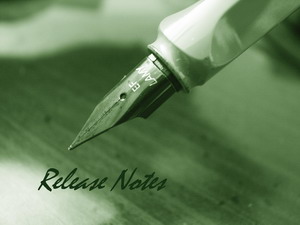 Content:Revision History and System Requirement:	2Upgrading Instructions:	2Upgrading by using Web-UI	2New Features:	2Changes of MIB & D-View Module:	3Problems Fixed:	3Known Issues:	3Related Documentation:	3Revision History and System Requirement:Upgrading Instructions:D-Link AP supports firmware upgrading via Web-UI. You may download the firmware from D-Link web site http://tsd.dlink.com.tw.Upgrading by using Web-UIConnect a work station to the LAN port of Access Point.Open the web browser of work station and entering the IP address of the AP. The system default IP address is 192.168.0.50.Enter administrator’s username and password, user name is “admin” and leavethe password field blank by default.To update the AP's firmware, click Tool > Firmware and SSL Certification Upload.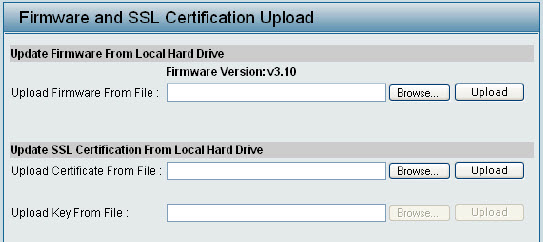 New Features: Changes of MIB & D-View Module:NoneProblems Fixed:Known Issues:Related Documentation:DWL-2700AP User Manual v3.20Firmware Version:3.30rc176Published Date:2010/3/18Firmware VersionDateModelHardware VersionV3.302010/3/18DWL-2700APB1,B2,B3v3.21rc1652009/7/2DWL-2700APB1,B2V3.20rc1572008/8/18DWL-2700APB1,B2Fireware VersionNew FeaturesV3.30V3.21Add the new flash chip supportV3.20Add Administration VLAN featureAdd Primary SSID with VLAN tag.Add Secondary (backup) Radius Server for WPA (2) Enterprise settings.Support Priority by SSID.Support Microsoft NAP feature.Support IGMP snooping v1/v2.Add Rogue AP detection function.Support Acct-Interim-Interval attribute for accounting function.Add system and wireless sub trap group. User can also enable or disable thetrap categorization.Support to administrate AP with WLAN (Default enable).Support four management IP range.Add CLI command to input SNMP Location.Add Ping control setting.Add WMM control on each MSSID.Support AP Manager II v2.Support MSSID over WDS.Support IAPP.Add wireless station linkup and link down trap.Firmware VersionProblems FixedV3.301.     Can’t get WDS RSSI from MIBV3.21NoneV3.20User will fail to login to the management web UI via IE 7.0 if silverlight was installed.MSSID will be modified if primary SSID security is set to 802.1x.When change primary SSID settings, sometimes MSSID will also be changed.Firmware VersionKnown IssuesV3.30NoneV3.21NoneV3.20None